Краткосрочный план урока по информатике Краткосрочный план урока по информатике Краткосрочный план урока по информатике Краткосрочный план урока по информатике Краткосрочный план урока по информатике Школа: КГУ «СШ№6 с ДМЦ»Школа: КГУ «СШ№6 с ДМЦ»Школа: КГУ «СШ№6 с ДМЦ»Школа: КГУ «СШ№6 с ДМЦ»Школа: КГУ «СШ№6 с ДМЦ»Дата: Дата: Дата: ФИО учителя: Романова Е.С.ФИО учителя: Романова Е.С.Класс: 3Класс: 3Класс: 3Количество присутствующих:                         отсутствующих:Количество присутствующих:                         отсутствующих:Тема урока: Тема урока: Тема урока: Безопасность в сети ИнтернетБезопасность в сети ИнтернетЦели обучения:Цели обучения:     3.3.1.1 использовать поисковые системы Интернет для нахождения ответов на конкретные вопросы;3.3.3.1 показывать элементарное понимание рисков нежелательных контактов в сети     3.3.1.1 использовать поисковые системы Интернет для нахождения ответов на конкретные вопросы;3.3.3.1 показывать элементарное понимание рисков нежелательных контактов в сети     3.3.1.1 использовать поисковые системы Интернет для нахождения ответов на конкретные вопросы;3.3.3.1 показывать элементарное понимание рисков нежелательных контактов в сетиЦели урока:Цели урока:ознакомить со способами обмена информации в сети Интернет;актуализировать понимание рисков нежелательных контактов в сетиознакомить со способами обмена информации в сети Интернет;актуализировать понимание рисков нежелательных контактов в сетиознакомить со способами обмена информации в сети Интернет;актуализировать понимание рисков нежелательных контактов в сетиКритерии оцениванияКритерии оцениванияВсе учащиеся смогут:давать определение сети Интернет;Большинство учащихся смогут:использовать поисковые системы для поиска информации;Некоторые учащиеся смогут:описывать риски при использовании сети ИнтернетВсе учащиеся смогут:давать определение сети Интернет;Большинство учащихся смогут:использовать поисковые системы для поиска информации;Некоторые учащиеся смогут:описывать риски при использовании сети ИнтернетВсе учащиеся смогут:давать определение сети Интернет;Большинство учащихся смогут:использовать поисковые системы для поиска информации;Некоторые учащиеся смогут:описывать риски при использовании сети ИнтернетЯзыковые целиЯзыковые целиУчащиеся могут:использовать поисковые сети для поиска информацииЛексика и терминология, специфичная для предмета:Интернет, браузер, информация, поисковые системыПолезные выражения для диалогов и письма:Что такое Интернет? Что такое браузер?Учащиеся могут:использовать поисковые сети для поиска информацииЛексика и терминология, специфичная для предмета:Интернет, браузер, информация, поисковые системыПолезные выражения для диалогов и письма:Что такое Интернет? Что такое браузер?Учащиеся могут:использовать поисковые сети для поиска информацииЛексика и терминология, специфичная для предмета:Интернет, браузер, информация, поисковые системыПолезные выражения для диалогов и письма:Что такое Интернет? Что такое браузер?Привитие ценностейПривитие ценностейФормирование навыков самостоятельной работы, работа с ИКТФормирование навыков самостоятельной работы, работа с ИКТФормирование навыков самостоятельной работы, работа с ИКТМежпредметные связиМежпредметные связиУрок поддерживает связь с предметом Урок поддерживает связь с предметом Урок поддерживает связь с предметом Навыки использования ИКТНавыки использования ИКТРабота с Интернет поисковиками Работа с Интернет поисковиками Работа с Интернет поисковиками Предваритеьные знанияПредваритеьные знанияУчащиеся обладают предварительными знаниями о понятии информация и ИнтернетУчащиеся обладают предварительными знаниями о понятии информация и ИнтернетУчащиеся обладают предварительными знаниями о понятии информация и ИнтернетХод урокаХод урокаХод урокаХод урокаХод урокаЭтапы урокаЗапланированная деятельность на урокеЗапланированная деятельность на урокеЗапланированная деятельность на урокеРесурсыНачало урока10 минОрганизационный момент.I этап. Приветствие учителя. Знакомство с темой и целями урока.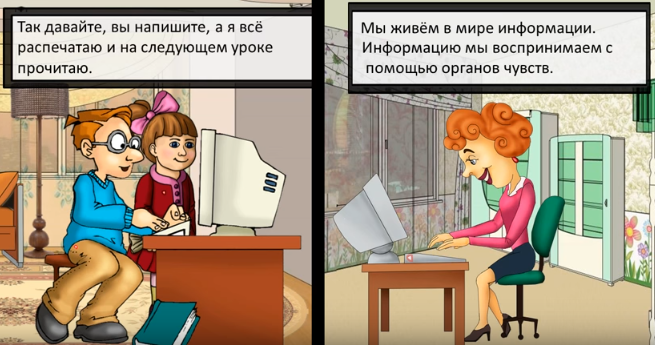 Рассмотрите картинку.Отправьте каждый, что выполняют персонажи мультфильма? Как вы думаете?1 задание:Откройте тетради и запишите сегодняшнее число.Какие способы обмена информацией вы знаете	?Дескрипторы:- перечисляет возможные способы обмена информациейОрганизационный момент.I этап. Приветствие учителя. Знакомство с темой и целями урока.Рассмотрите картинку.Отправьте каждый, что выполняют персонажи мультфильма? Как вы думаете?1 задание:Откройте тетради и запишите сегодняшнее число.Какие способы обмена информацией вы знаете	?Дескрипторы:- перечисляет возможные способы обмена информациейОрганизационный момент.I этап. Приветствие учителя. Знакомство с темой и целями урока.Рассмотрите картинку.Отправьте каждый, что выполняют персонажи мультфильма? Как вы думаете?1 задание:Откройте тетради и запишите сегодняшнее число.Какие способы обмена информацией вы знаете	?Дескрипторы:- перечисляет возможные способы обмена информациейСередина урока25 минII этап. Выполнение заданий2 задание: Определите изображения, которые могут принимать или отправлять   информацию в Интернет. Дескрипторы:определяет верные изображения;указывает неверные изображени  3 задание. Игра «Правда или ложь?».На интерактивную доску выводится информация об  Интернете.Для набора текста можно использовать графический редактор. Письмо с выигрышем 100 000 тенге от неизвестного отправителя – это удача. Дети могут отправлять свои персональные данные любому человеку в социальной сети.Для обмена информацией нельзя использовать текстовый редактор. Ответы  пометьте буквами «П» и «И».          Дескрипторы:определяет истинные утверждения;определяет ложные утверждения.          Прочитай еще раз внимательно и подумай, какие ошибки ты допустил.ФИЗМИНУТКА. Мы дружно трудились,   немного устали.Быстро все сразу за партами встали.Руки поднимем, потом разведёмИ очень глубоко всей грудью вздохнём.4 задание. Подумай!Давайте вспомним, какие правила должен помнить каждый человек, постоянно работающий в интернете?Дескрипторы:перечисляет правила работы в сети ИнтернетПосмотрите видео:  видео называется  Фиксики - Фиксипелки - Интернет.5 задание. Определите для каждой ситуации способ передачи данных.Дескрипторы:определяет способ передачи данных для первой ситуации;определяет способ передачи данных для второй ситуации;определяет способ передачи данных для третьей ситуации;определяет способ передачи данных для четвертой ситуации;II этап. Выполнение заданий2 задание: Определите изображения, которые могут принимать или отправлять   информацию в Интернет. Дескрипторы:определяет верные изображения;указывает неверные изображени  3 задание. Игра «Правда или ложь?».На интерактивную доску выводится информация об  Интернете.Для набора текста можно использовать графический редактор. Письмо с выигрышем 100 000 тенге от неизвестного отправителя – это удача. Дети могут отправлять свои персональные данные любому человеку в социальной сети.Для обмена информацией нельзя использовать текстовый редактор. Ответы  пометьте буквами «П» и «И».          Дескрипторы:определяет истинные утверждения;определяет ложные утверждения.          Прочитай еще раз внимательно и подумай, какие ошибки ты допустил.ФИЗМИНУТКА. Мы дружно трудились,   немного устали.Быстро все сразу за партами встали.Руки поднимем, потом разведёмИ очень глубоко всей грудью вздохнём.4 задание. Подумай!Давайте вспомним, какие правила должен помнить каждый человек, постоянно работающий в интернете?Дескрипторы:перечисляет правила работы в сети ИнтернетПосмотрите видео:  видео называется  Фиксики - Фиксипелки - Интернет.5 задание. Определите для каждой ситуации способ передачи данных.Дескрипторы:определяет способ передачи данных для первой ситуации;определяет способ передачи данных для второй ситуации;определяет способ передачи данных для третьей ситуации;определяет способ передачи данных для четвертой ситуации;II этап. Выполнение заданий2 задание: Определите изображения, которые могут принимать или отправлять   информацию в Интернет. Дескрипторы:определяет верные изображения;указывает неверные изображени  3 задание. Игра «Правда или ложь?».На интерактивную доску выводится информация об  Интернете.Для набора текста можно использовать графический редактор. Письмо с выигрышем 100 000 тенге от неизвестного отправителя – это удача. Дети могут отправлять свои персональные данные любому человеку в социальной сети.Для обмена информацией нельзя использовать текстовый редактор. Ответы  пометьте буквами «П» и «И».          Дескрипторы:определяет истинные утверждения;определяет ложные утверждения.          Прочитай еще раз внимательно и подумай, какие ошибки ты допустил.ФИЗМИНУТКА. Мы дружно трудились,   немного устали.Быстро все сразу за партами встали.Руки поднимем, потом разведёмИ очень глубоко всей грудью вздохнём.4 задание. Подумай!Давайте вспомним, какие правила должен помнить каждый человек, постоянно работающий в интернете?Дескрипторы:перечисляет правила работы в сети ИнтернетПосмотрите видео:  видео называется  Фиксики - Фиксипелки - Интернет.5 задание. Определите для каждой ситуации способ передачи данных.Дескрипторы:определяет способ передачи данных для первой ситуации;определяет способ передачи данных для второй ситуации;определяет способ передачи данных для третьей ситуации;определяет способ передачи данных для четвертой ситуации;Презентацияhttps://www.youtube.com/watch?v=nbS3sDB4A-0Конец урока5 минПодведение итогов урока.Рефлексия:На уроке я работал:...Интересным было:...Трудным было:...Домашнее задание: ответь на следующие вопросы:Какие браузеры ты знаешь?Что такое поисковые системы?Как обезопасить себя при работе в сети Интернет.Ответы пришли учителю по электронной почте.Подведение итогов урока.Рефлексия:На уроке я работал:...Интересным было:...Трудным было:...Домашнее задание: ответь на следующие вопросы:Какие браузеры ты знаешь?Что такое поисковые системы?Как обезопасить себя при работе в сети Интернет.Ответы пришли учителю по электронной почте.Подведение итогов урока.Рефлексия:На уроке я работал:...Интересным было:...Трудным было:...Домашнее задание: ответь на следующие вопросы:Какие браузеры ты знаешь?Что такое поисковые системы?Как обезопасить себя при работе в сети Интернет.Ответы пришли учителю по электронной почте.